2022年阜蒙县招聘教师各学科面试教材1.高中生物学面试教材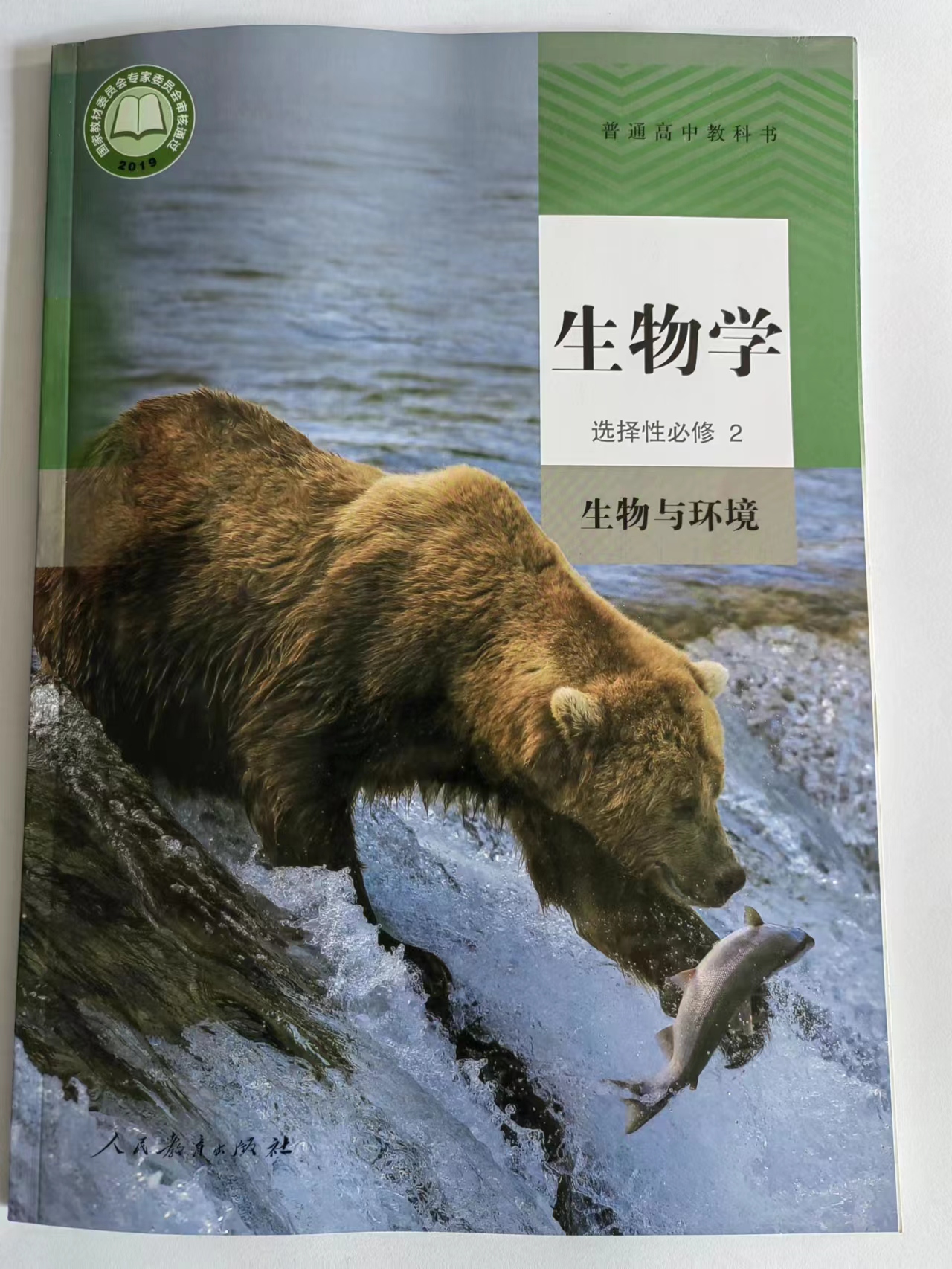 2.高中地理面试教材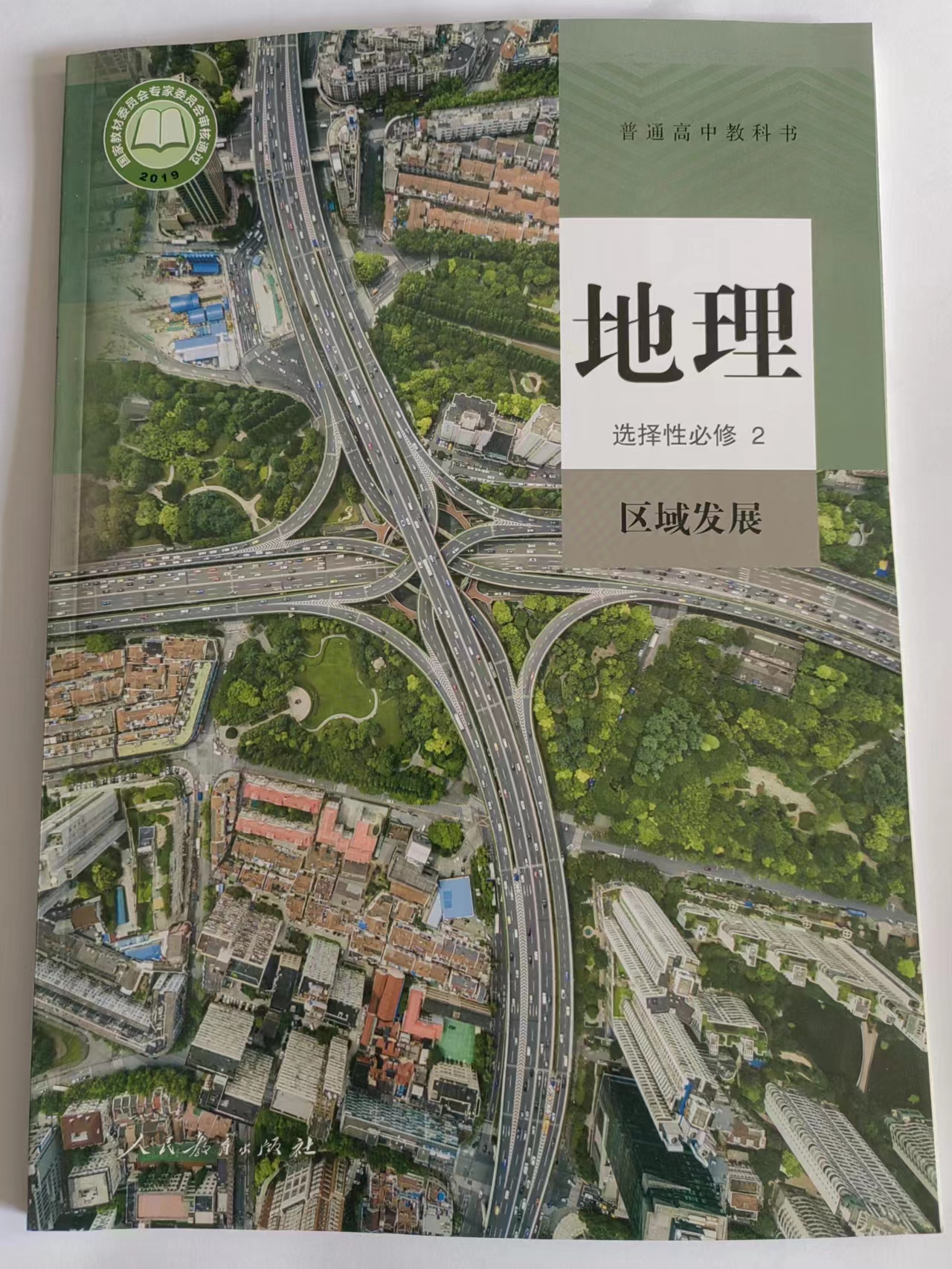 3.高中物理面试教材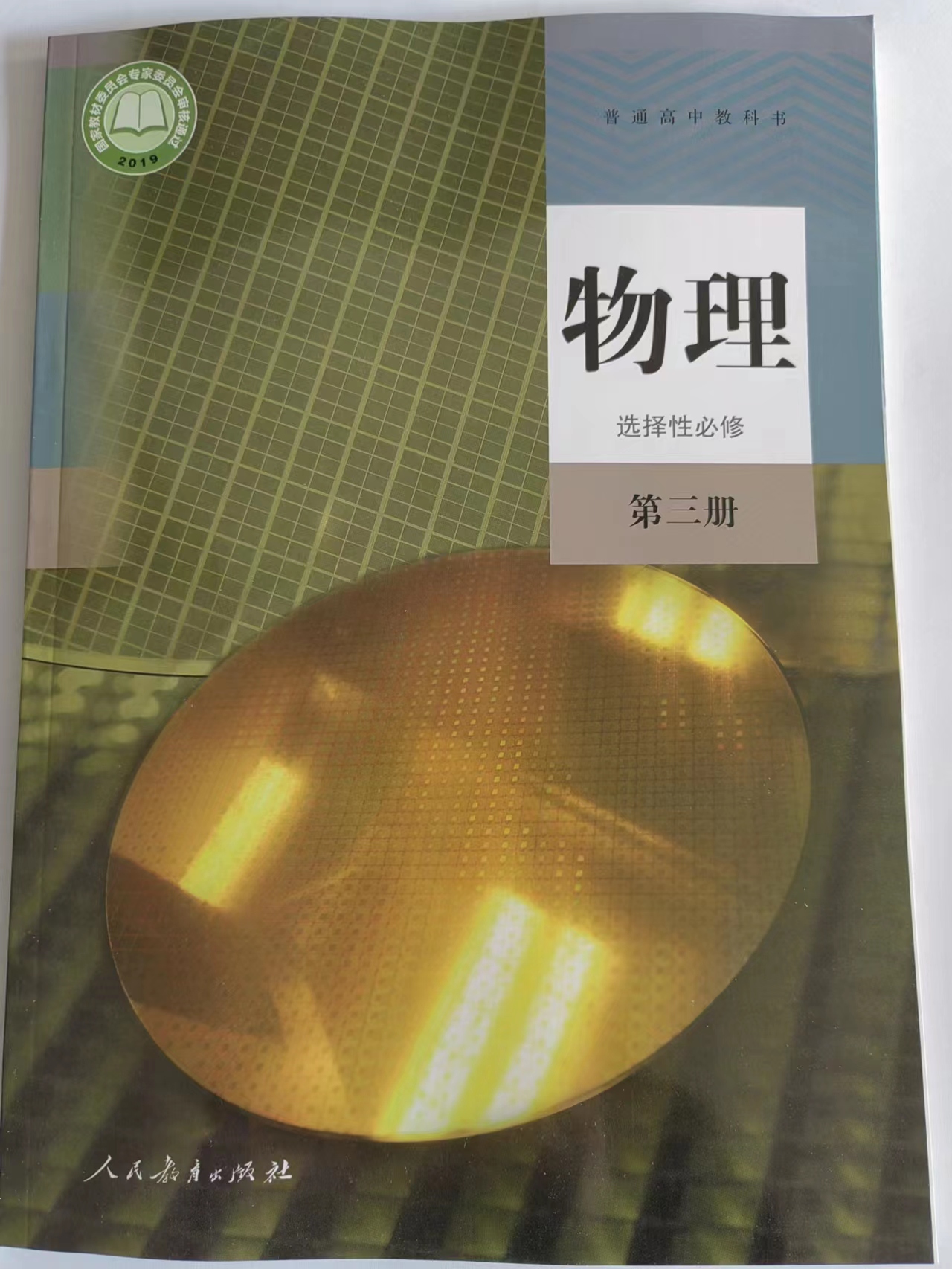 4.高中语文面试教材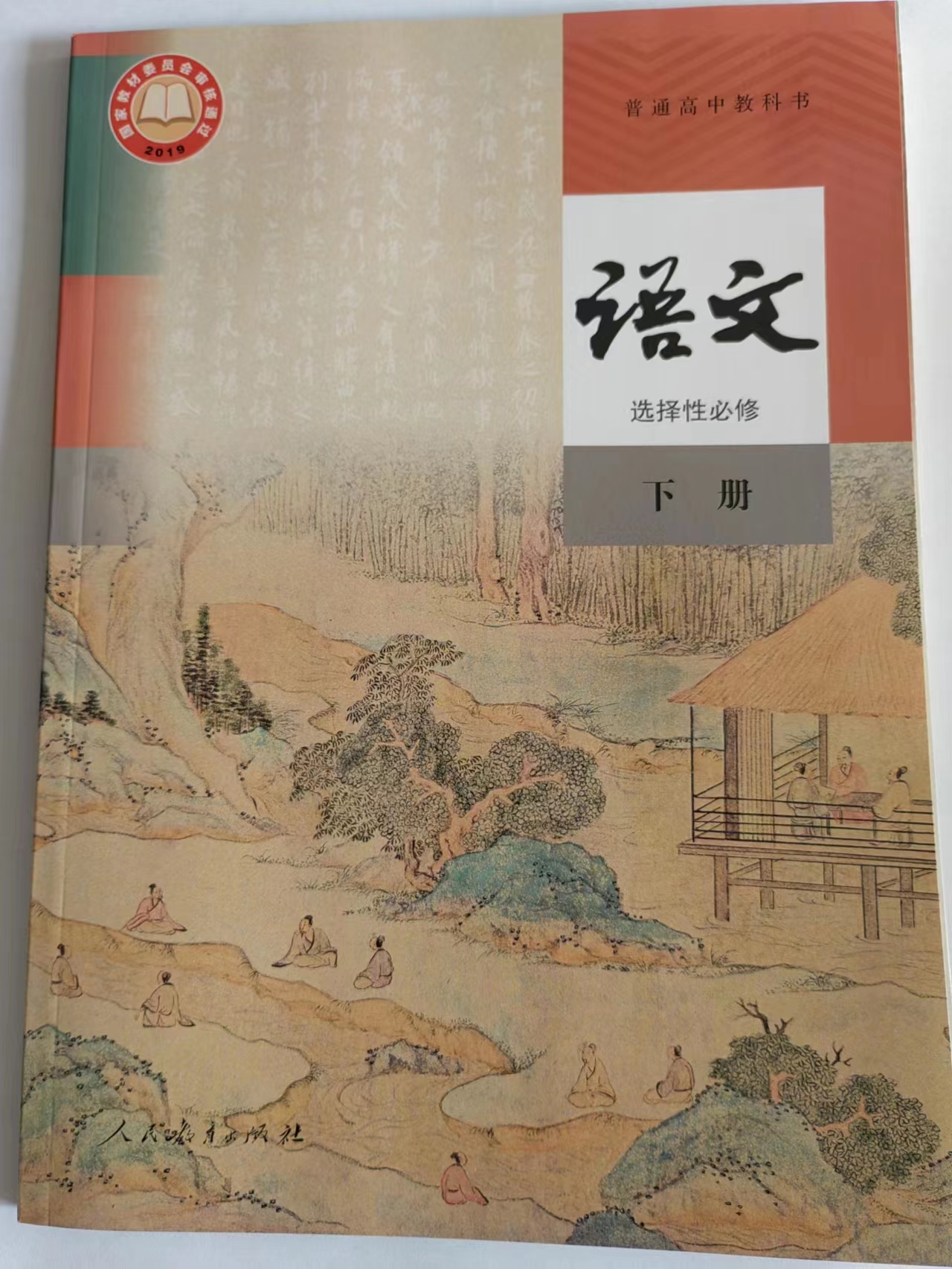 5.高中音乐面试教材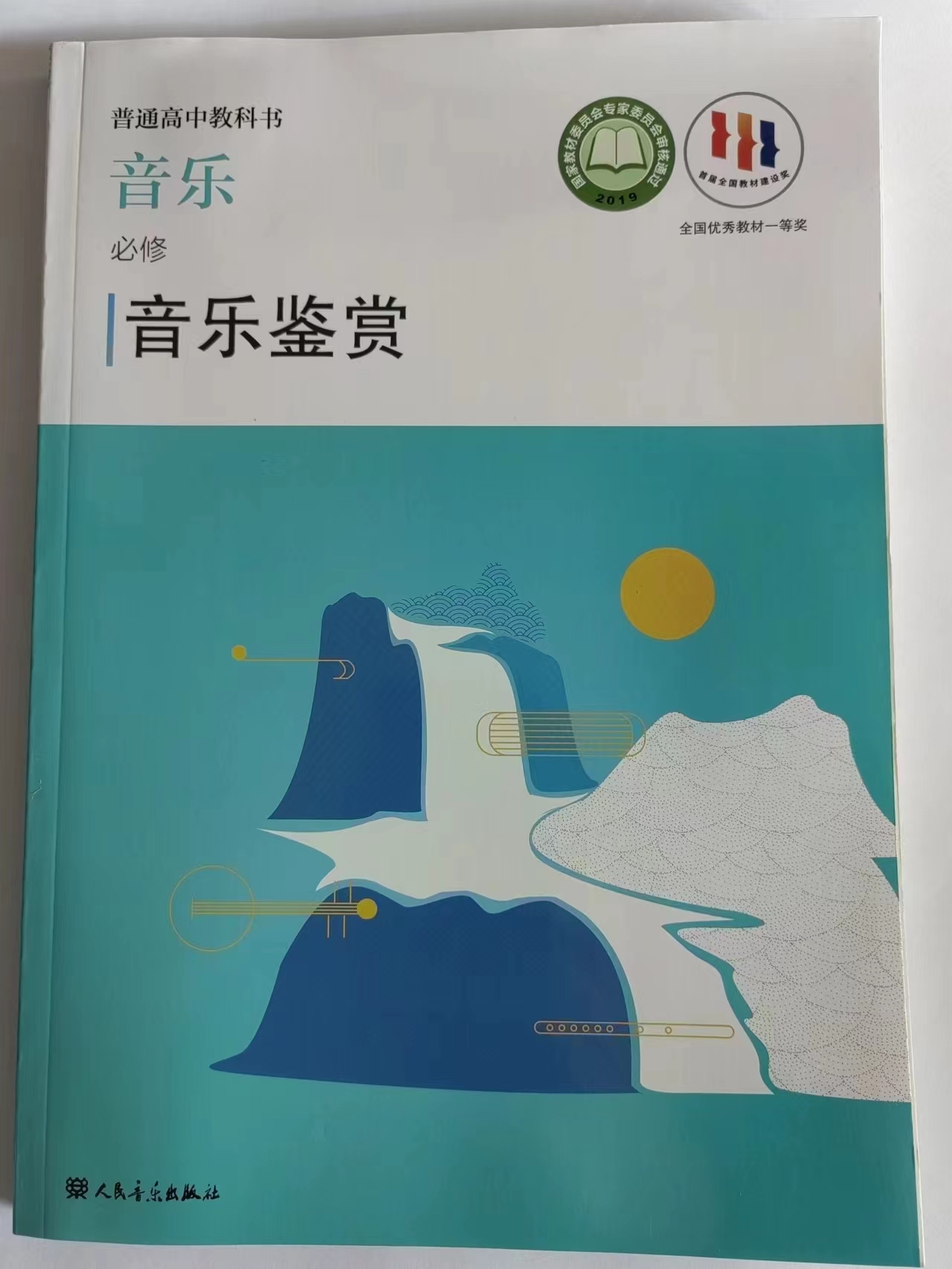 6.高中英语面试教材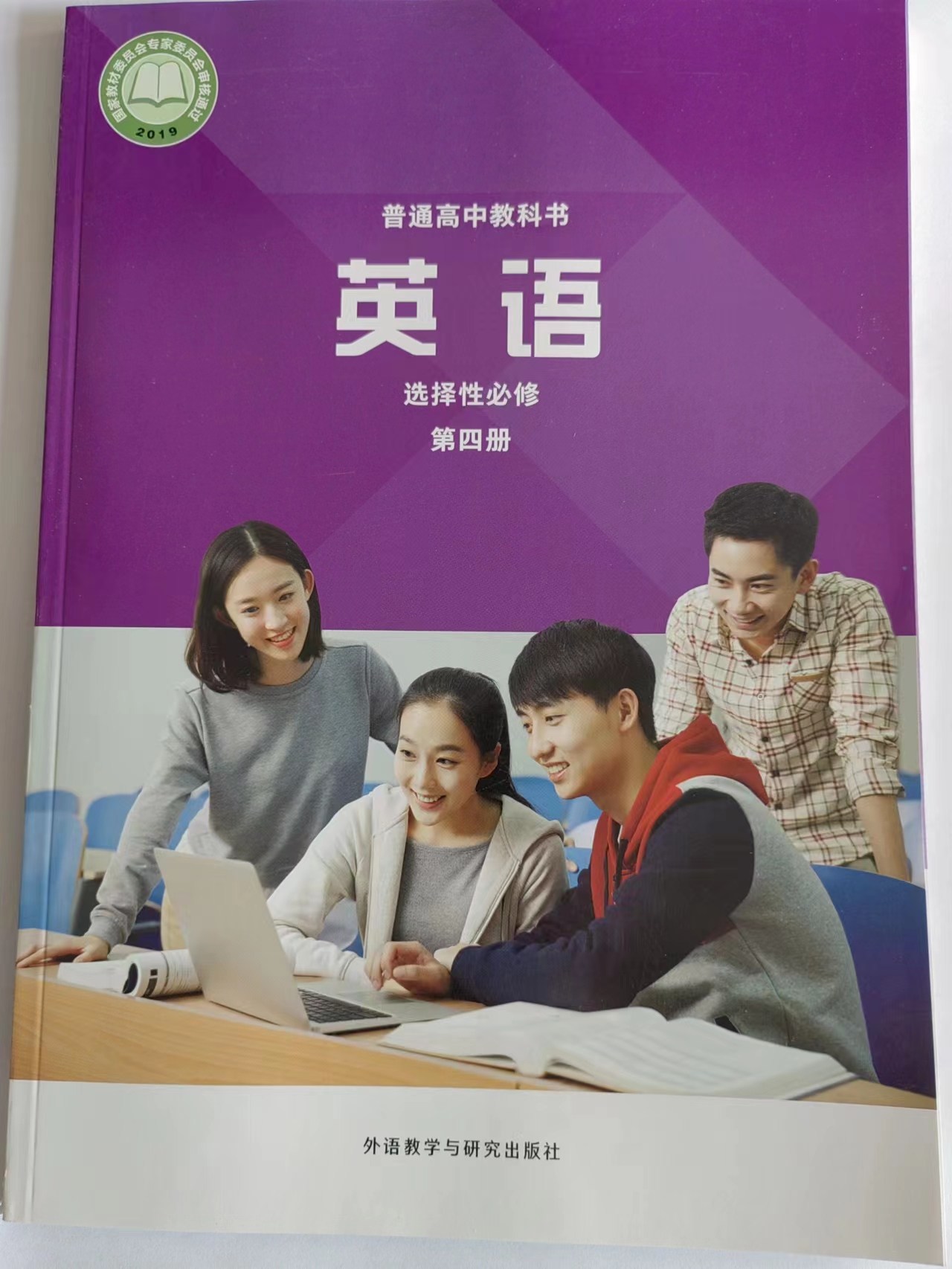 7.小学班主任面试教材（语文、数学任选其一）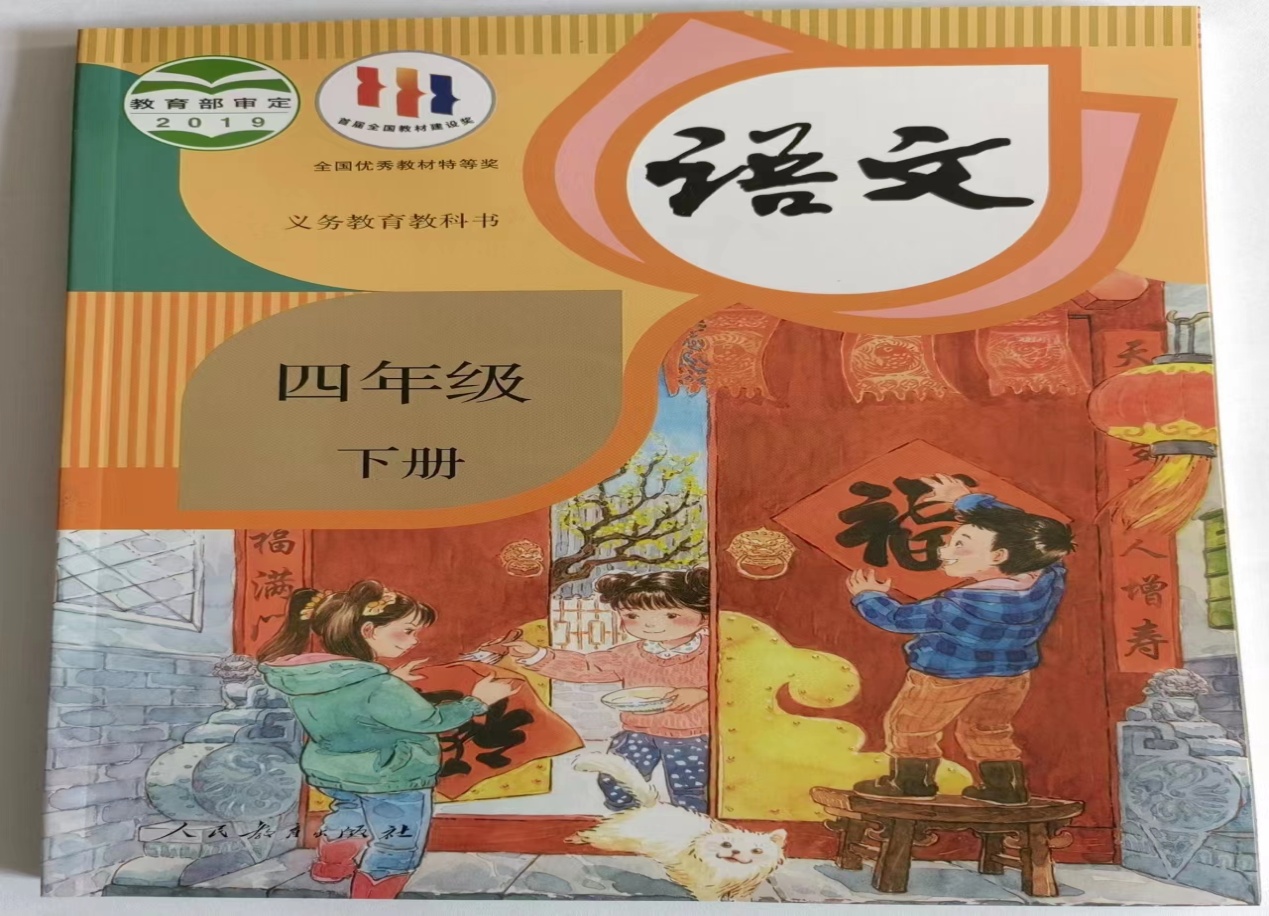 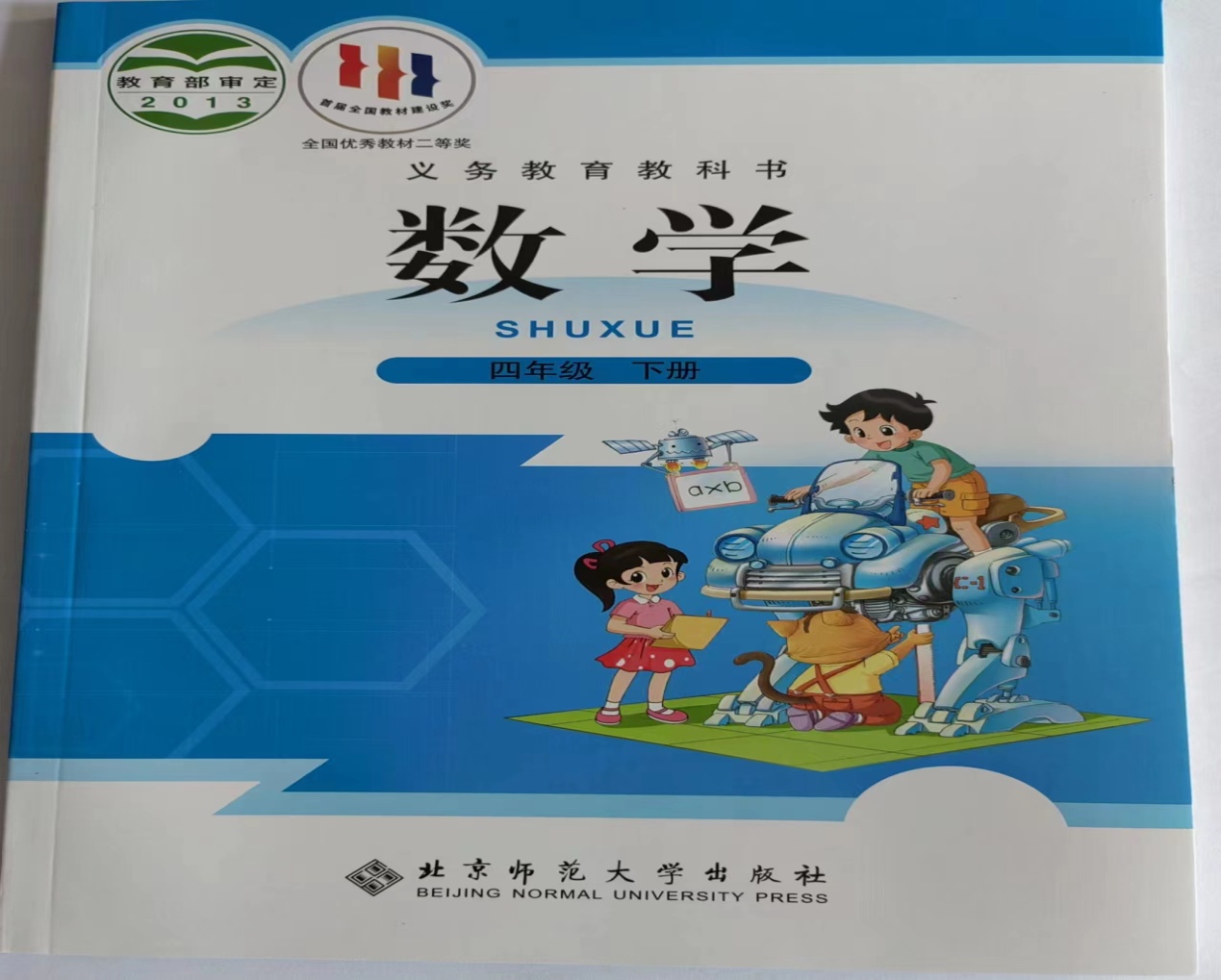 8.小学音乐面试教材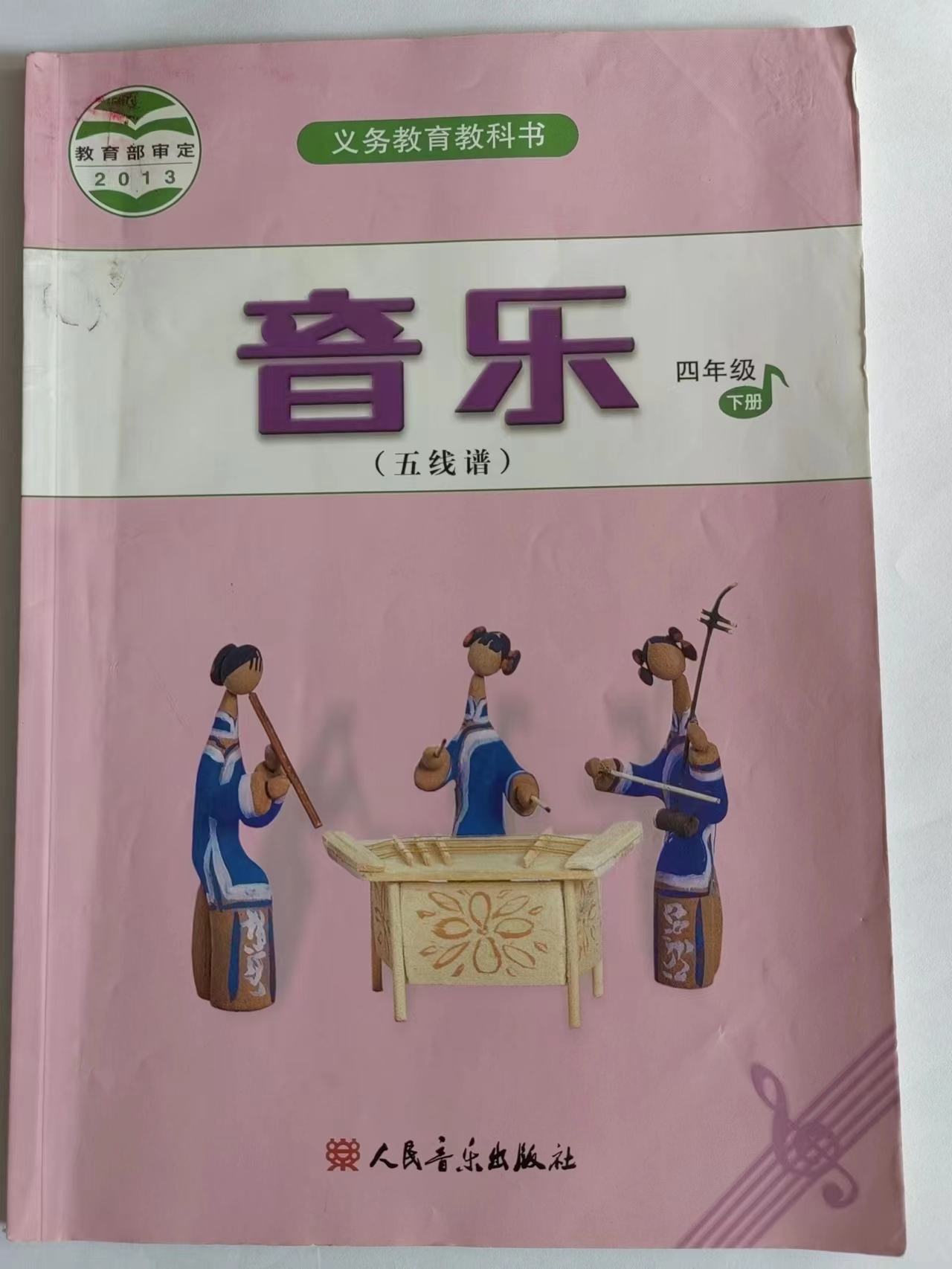 9.小学体育与健康面试教材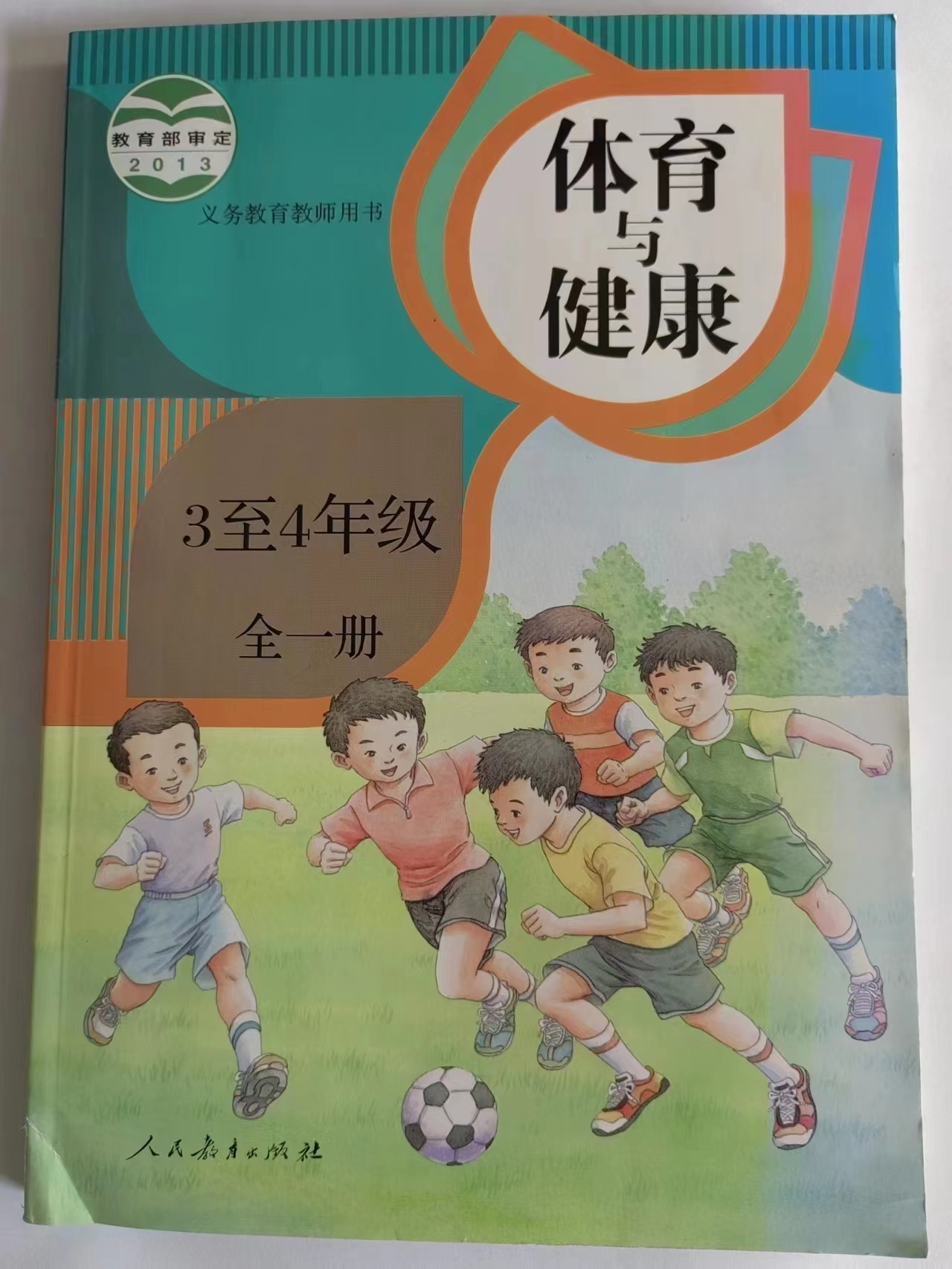 10.小学美术面试教材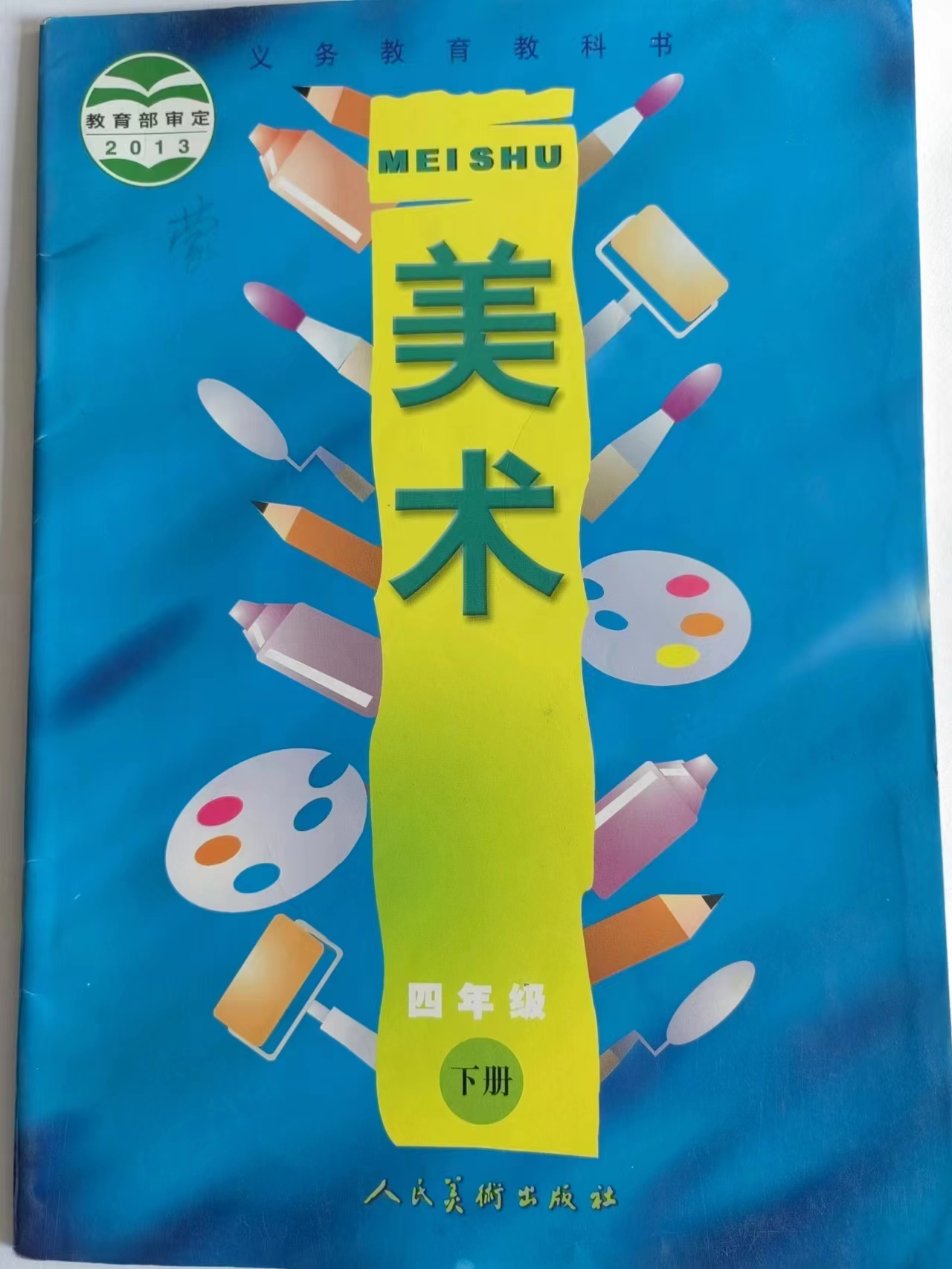 11.小学英语面试教材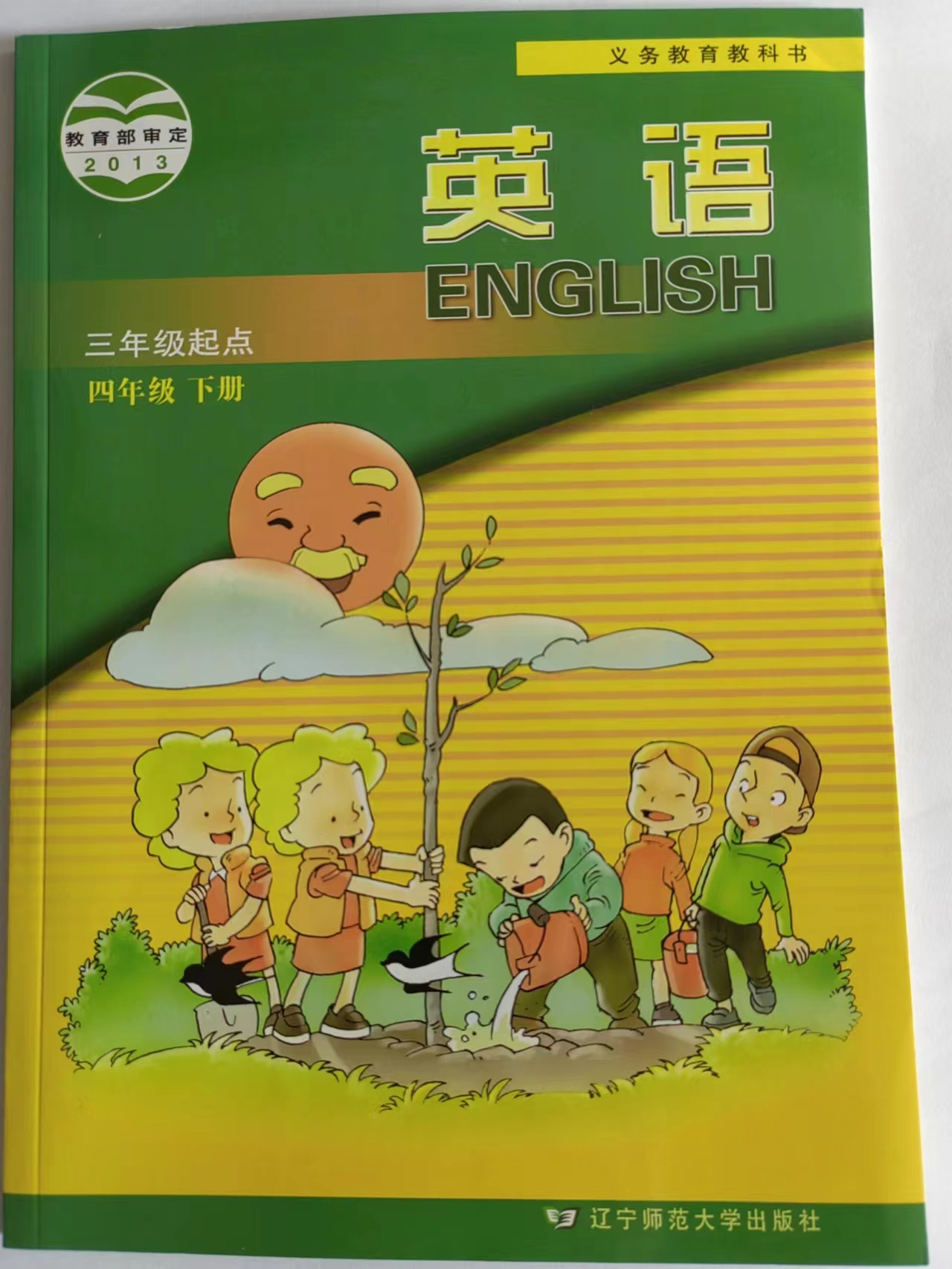 12.小学信息技术面试教材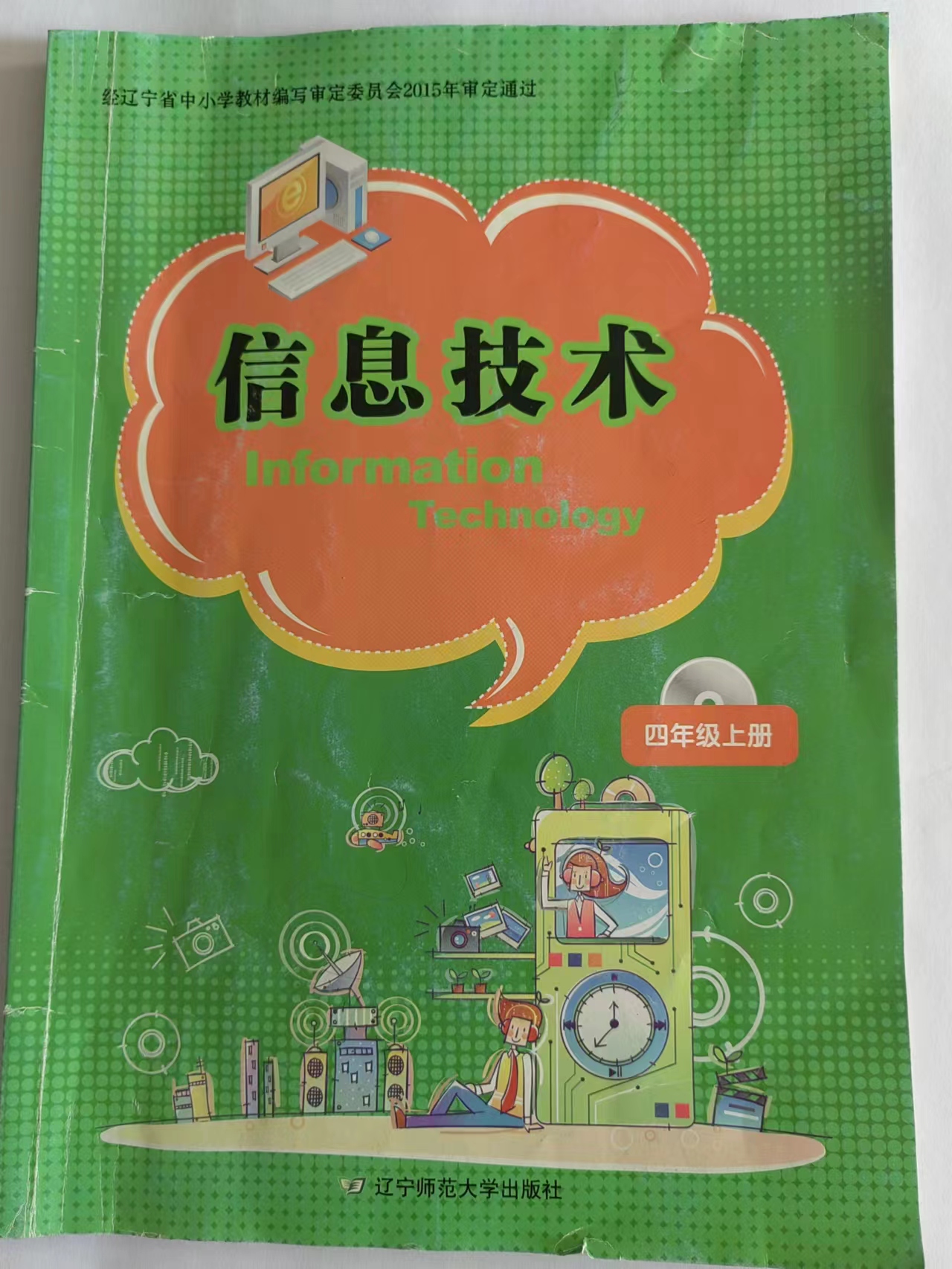 13.小学综合实践面试教材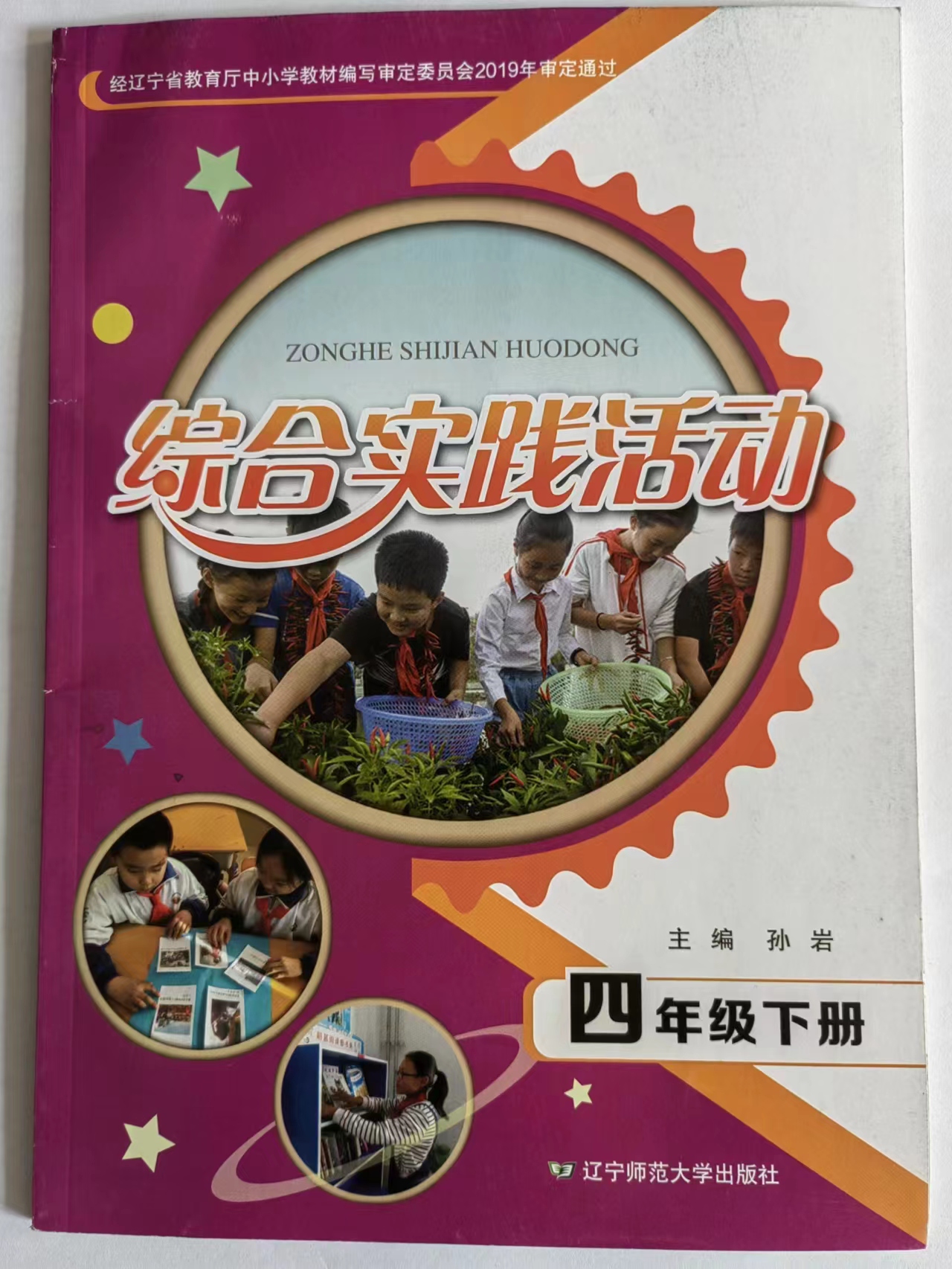 14.学前教育面试教材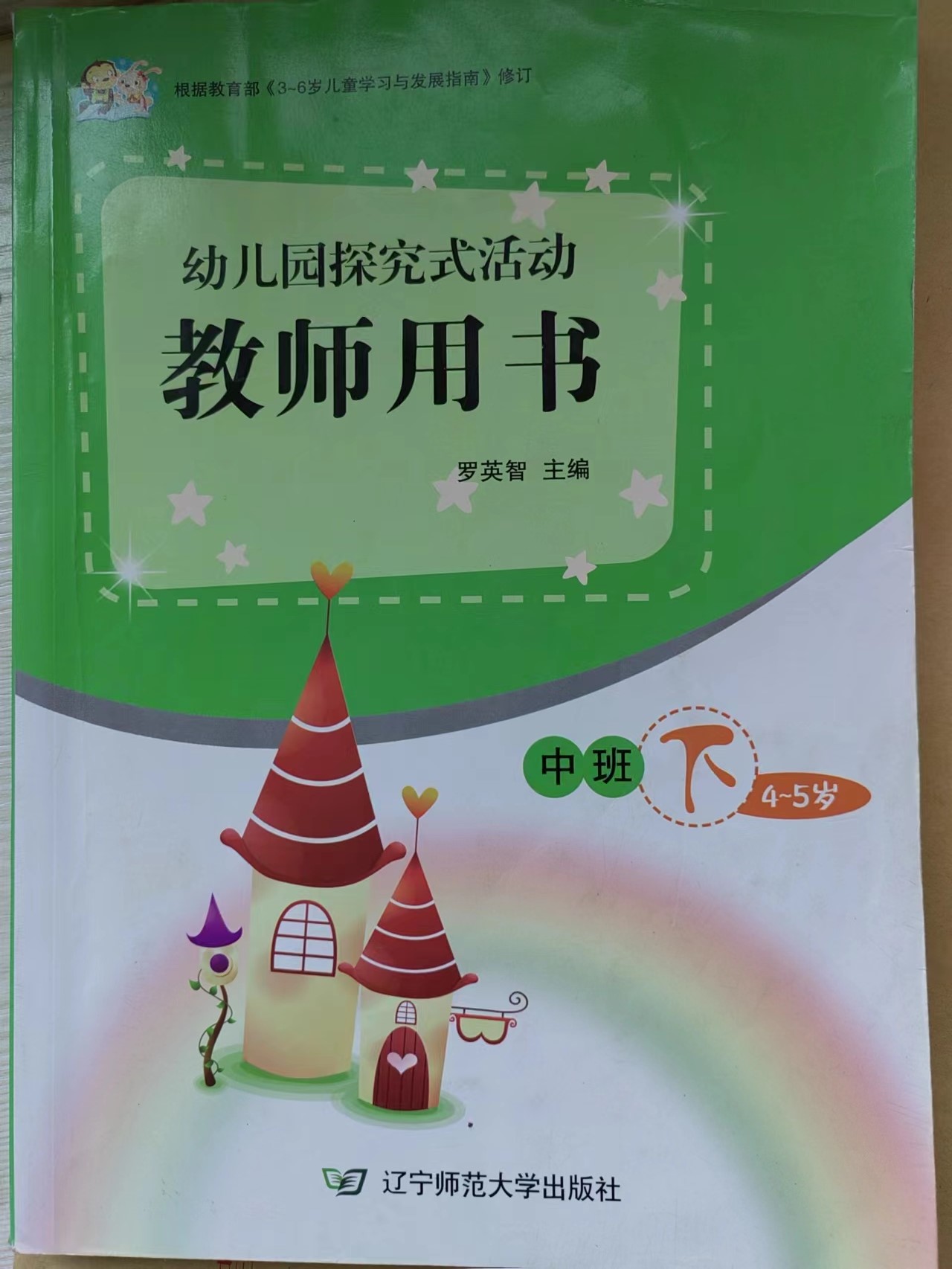 15.特殊教育面试教材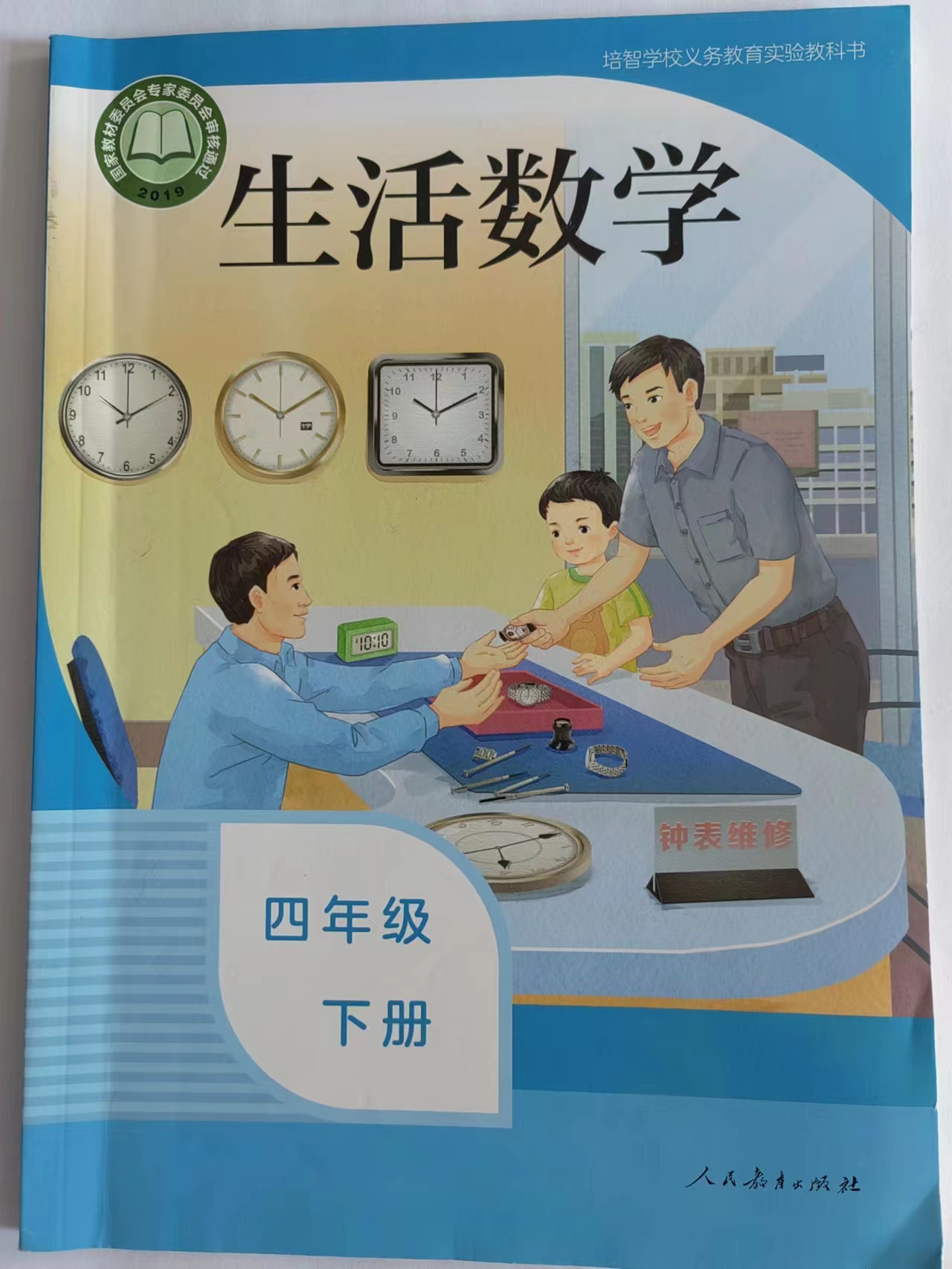 16.初中数学面试教材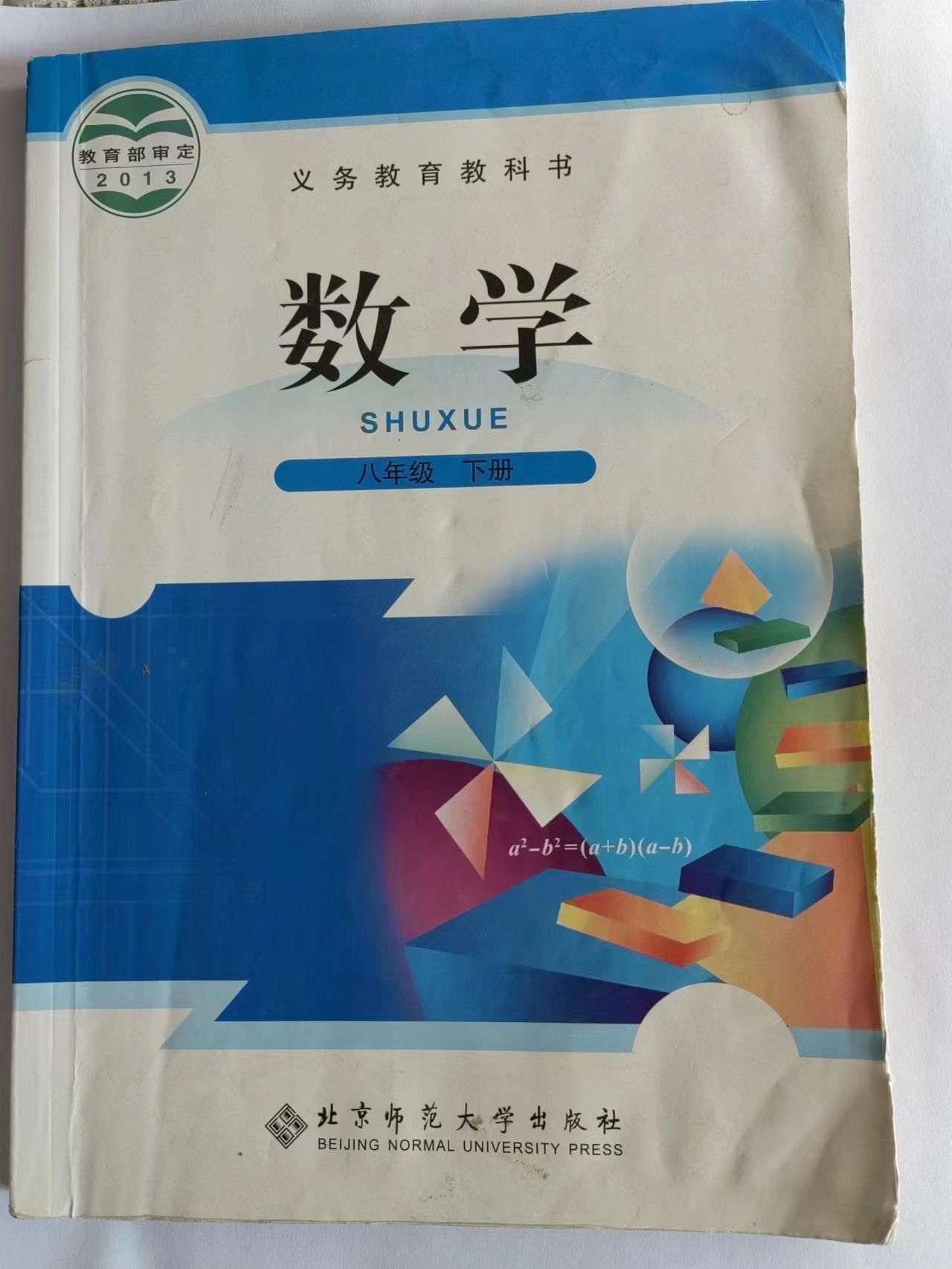 17.初中体育、初中博克面试教材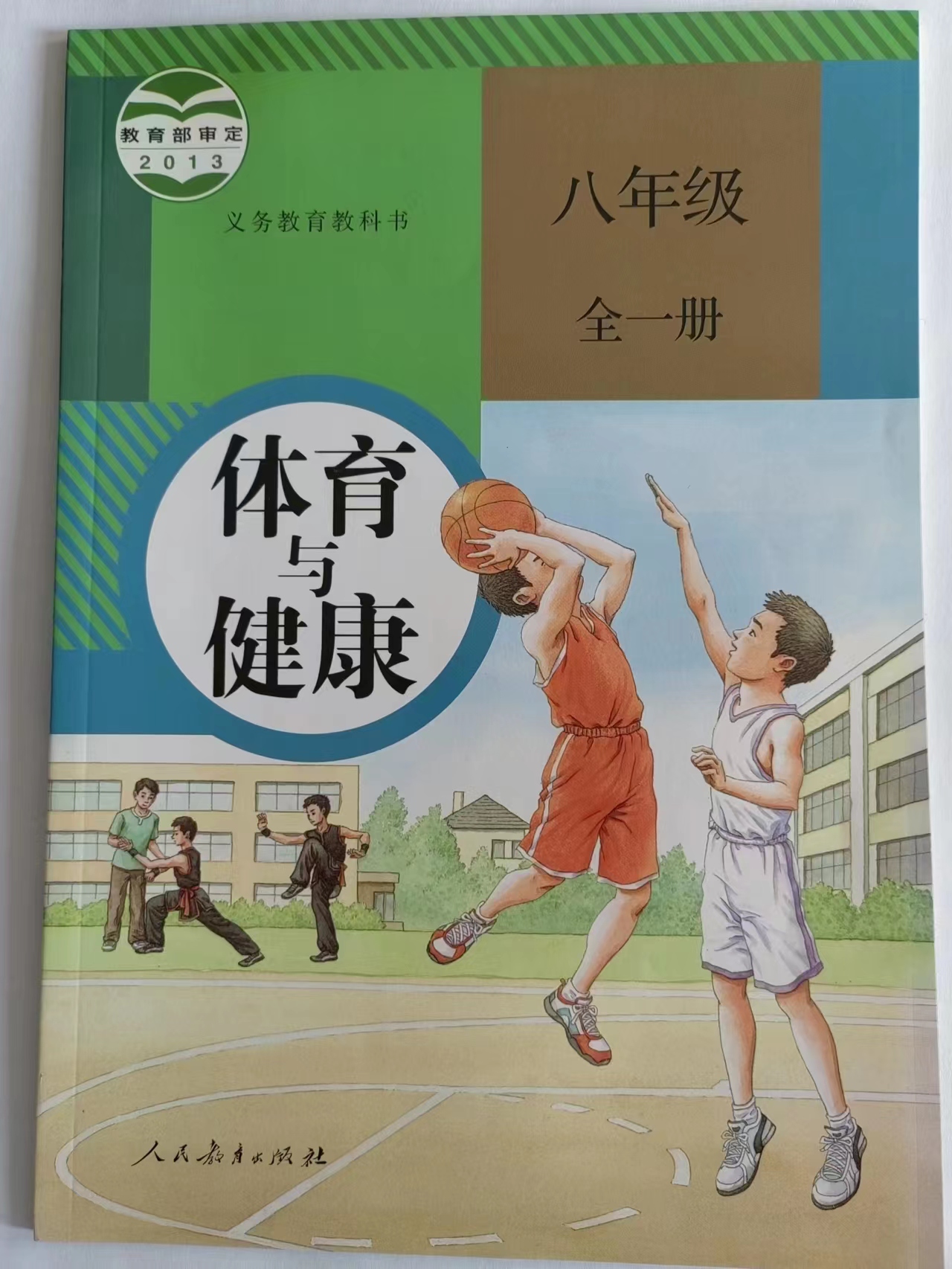 